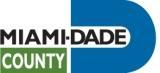 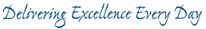 Miami Dade County Department of Emergency Management							9300 NW 41st Street 							Email:  emergencyplans@miamidade.gov							Phone: 305-468-5400Fax:     305-468-5401VENDOR WATER CONTRACT INSTRUCTIONSFOR ALL FACILITIES SELECTING THE 3-6 DAY OPTION: All facilities selecting the three (3) to six (6) day supply of potable water on hand on the County’s Emergency Water Agreement must submit an Emergency Water Contract from a vendor. The contract must be from an existing company and be valid for the CEMP year a facility is submitting for. The “Vendor Emergency Water Contract” Cover Page must be the first page on the document. The Vendor Emergency Water Contract Cover Page is located on the second page of this template. Please combine the Cover Page and the Vendor Contract into one document. When uploading the Vendor Water Contract document do not include this page.FOR ALL FACILITIES SELECTING THE 7 DAY OPTION: All facilities selecting the seven (7) supply of potable water on hand on the County’s Emergency Water Agreement do not have to submit an Emergency Water Contract from a vendor.  The “Vendor Emergency Water Contract Not Required” Cover Page must be the first page on the document. When uploading the Vendor Emergency Water Contract Not Required Cover Page template do not include this page.Miami Dade County Department of Emergency Management							9300 NW 41st Street 							Email:  emergencyplans@miamidade.gov							Phone: 305-468-5400Fax:     305-468-5401VENDOR EMERGENCY WATER CONTRACTCOVER PAGE All facilities selecting the three (3) to six (6) day supply of potable water on hand on the County’s Emergency Water Agreement must submit an Emergency Water Contract from a vendor. The contract submitted is from an existing company and is valid for the CEMP year the facility is submitting for. Miami Dade County Department of Emergency Management							9300 NW 41st Street 							Email:  emergencyplans@miamidade.gov							Phone: 305-468-5400Fax:     305-468-5401VENDOR EMERGENCY WATER CONTRACTNOT REQUIREDThe facility stores a minimum seven (7) day supply of potable water for the current CEMP year. The facility does not require the submission of a Vendor Emergency Water Contract.